Συνεδρίαση Περιφερειακού Συμβουλίου Κρήτης δια ζώσης Πέμπτη 27 ΙουλίουΣυνεδριάζει το Περιφερειακό Συμβούλιο Κρήτης, δια ζώσης, την Πέμπτη 27 Ιουλίου 2023 και ώρα 12:00, στο Ηράκλειο (ξενοδοχείο ΑΤΛΑΝΤΙΣ - αίθουσα ΜΙΝΩΣ - οδός Υγείας αριθμ. 2).Τα θέματα ημερήσιας διάταξης (σύμφωνα και με τις διατάξεις του Ν. 3852/2010: «Νέα Αρχιτεκτονική της Αυτοδιοίκησης και της Αποκεντρωμένης Διοίκησης - Πρόγραμμα Καλλικράτης, όπως ισχύει), είναι:Α. Ανακοινώσεις Προέδρου και ΠεριφερειάρχηΒ. ΨηφίσματαΓ. Απάντηση σε Επερωτήσεις Περιφερειακών Συμβούλων:Γ1. Του κ. Κοπάση Ελευθέριου ΠΣ της παράταξης «Η ΚΡΗΤΗ ΜΠΡΟΣΤΑ» με θέμα: «Ίδρυση Ενεργειακής Κοινότητας με έδρα τα Σφακιά»Γ2. Της παράταξης «ΛΑΪΚΗ ΣΥΣΠΕΙΡΩΣΗ ΚΡΗΤΗΣ» με θέμα: «Για τις δομές του Κέντρου Κοινωνικής Πρόνοιας Περιφέρειας Κρήτης».Γ3. Της παράταξης «ΛΑΪΚΗ ΣΥΣΠΕΙΡΩΣΗ ΚΡΗΤΗΣ» με θέμα: «Τώρα να παρθούν μέτρα για τη διάσωση του ιστορικού τόπου του Ιτζεδίν, που ρημάζει λόγω της εγκατάλειψης»Γ4. Της παράταξης «ΛΑΪΚΗ ΣΥΣΠΕΙΡΩΣΗ ΚΡΗΤΗΣ» με θέμα: «Για τις ελλείψεις στην πυροπροστασία στην Κρήτη»ΤΟΜΕΑΚΑ ΠΡΟΓΡΑΜΜΑΤΑ1.1 Έγκριση 3ης τροποποίησης Ετήσιου Προγράμματος Δράσης Έτους 2023 ΠΚ/ΠΕ, σύμφωνα με την εισήγηση της Διεύθυνσης Σχεδιασμού και Περιφερειακού Προγράμματος Ανάπτυξης Π.Κ.-(εισηγήτρια η κα Δασκαλάκη Χρυσούλα, προϊσταμένη Γενικής Διεύθυνσης Αναπτυξιακού Προγραμματισμού ΠΚ)1.2 Ορισμός της Γενικής Διεύθυνσης Αναπτυξιακού Προγραμματισμού ως Χωρικός Φορέας για την ΟΧΕ (Ολοκληρωμένες Χωρικές Επενδύσεις) των Εμβληματικών Διαδρομών Κρήτης/Περιβάλλον και πολιτισμός, σύμφωνα με την εισήγηση της Διεύθυνσης Σχεδιασμού και Περιφερειακού Προγράμματος Ανάπτυξης Π.Κ.-(εισηγήτρια η κα Δασκαλάκη Χρυσούλα, προϊσταμένη Γενικής Διεύθυνσης Αναπτυξιακού Προγραμματισμού ΠΚ)ΔΙΟΙΚΗΤΙΚΑ - ΟΙΚΟΝΟΜΙΚΑ ΘΕΜΑΤΑΕκτέλεση Προϋπολογισμού Περιφέρειας Κρήτης Α΄ τριμήνου 2023, σύμφωνα με την εισήγηση της Διεύθυνσης Οικονομικού ΠΚ.- (εισηγητές: ο κ. Κακογιαννάκης Νικόλαος εντεταλμένος περιφερειακός σύμβουλος Οικονομικών ΠΚ και η κα Ραπτάκη Μαρία προϊσταμένη Γενικής Διεύθυνσης Εσωτερικής Λειτουργίας ΠΚ). Καταστροφή -ανακύκλωση άχρηστου υλικού, σύμφωνα με την αριθμ. πρωτ. 231749/13-07-2023 εισήγηση της Διεύθυνσης Οικονομικού ΠΚ.-(εισηγητές: ο κ. Κακογιαννάκης Νικόλαος εντεταλμένος περιφερειακός σύμβουλος Οικονομικών ΠΚ και η κα Ραπτάκη Μαρία προϊσταμένη Γενικής Διεύθυνσης Εσωτερικής Λειτουργίας ΠΚ).Καταστροφή -ανακύκλωση άχρηστου υλικού, σύμφωνα με την αριθμ. πρωτ. 237633/19-07-2023 εισήγηση την εισήγηση της Διεύθυνσης Οικονομικού ΠΚ.-(εισηγητές: ο κ. Κακογιαννάκης Νικόλαος εντεταλμένος περιφερειακός σύμβουλος Οικονομικών ΠΚ και η κα Ραπτάκη Μαρία προϊσταμένη Γενικής Διεύθυνσης Εσωτερικής Λειτουργίας ΠΚ).2.4 Παράταση του ωραρίου λειτουργίας των εμπορικών καταστημάτων στο κέντρο της πόλης των Χανίων την Τρίτη 22/08/2023 έως τις 11 μ.μ. για την διοργάνωση «ΛΕΥΚΗ ΝΥΚΤΑ», σύμφωνα με την εισήγηση της Διεύθυνσης Ανάπτυξης Π.Ε. Χανίων. -(εισηγητής ο κ. Καλογερής Νικόλαος, Αντιπεριφερειάρχης ΠΕ Χανίων).2.5 Έγκριση διάθεσης πίστωσης κάλυψης λειτουργικών και επιχειρησιακών αναγκών των υπηρεσιών της Ελληνικής Αστυνομίας, σύμφωνα με την εισήγηση του Τμήματος Πολιτικής Προστασίας ΠΕ Λασιθίου. -(εισηγητής ο κ. Ανδρουλάκης Ιωάννης Αντιπεριφερειάρχης ΠΕ Λασιθίου).2.6 Παροχή επιχορήγησης σε είδος (προμήθεια 5 μοτοσυκλετών), για την κάλυψη υπηρεσιακών αναγκών του Τμήματος Άμεσης Δράσης Ηρακλείου, σύμφωνα με το άρθρο 16 του Ν. 4937/2022 (ΦΕΚ 106/Α΄/02-06-2022, σύμφωνα με την εισήγηση της Διεύθυνσης Τεχνικών Έργων Π.Ε. Ηρακλείου. -(εισηγητής ο κ. Συριγωνάκης Νικόλαος, Αντιπεριφερειάρχης ΠΕ Ηρακλείου).2.7 Προμήθεια ανταλλακτικών και εργασιών συντήρησης περιπολικού σκάφους ΠΛΣ 1046, σύμφωνα με την εισήγηση  της Αυτοτελούς Διεύθυνσης Πολιτικής Προστασίας ΠΚ-(εισηγητές: ο κ. Λεονταράκης Ιωάννης εντεταλμένος περιφερειακός σύμβουλος Πολιτικής Προστασίας, ΠΑΜ ΠΣΕΑ και Διαχείρισης Τεχνικών Μέσων και η κα Πλουμίδη Ελένη προϊσταμένη Αυτοτελούς Διεύθυνσης Πολιτικής Προστασίας ΠΚ). ΣΤΑΔΙΟ ΕΚΤΕΛΕΣΗΣ ΣΥΜΒΑΣΕΩΝ - ΤΡΟΠΟΠΟΙΗΣΗ ΦΥΣΙΚΟΥ Ή ΟΙΚΟΝΟΜΙΚΟΥ ΑΝΤΙΚΕΙΜΕΝΟΥ ΣΥΜΒΑΣΕΩΝ ΠΡΟΜΗΘΕΙΩΝ ΚΑΙ ΠΑΡΟΧΗΣ ΥΠΗΡΕΣΙΩΝ. 3.1 Έγκριση τροποποίησης σύμβασης για το υποέργο: 79ο της παροχής υπηρεσιών με τίτλο: «ΕΠΕΙΓΟΥΣΑ ΑΠΟΚΑΤΑΣΤΑΣΗ ΖΗΜΙΩΝ ΕΠΑΡΧΙΑΚΟΥ ΟΔΙΚΟΥ ΔΙΚΤΥΟΥ ΠΕ ΧΑΝΙΩΝ ΑΠΟ ΤΙΣ ΦΥΣΙΚΕΣ ΚΑΤΑΣΤΡΟΦΕΣ ΦΕΒΡΟΥΑΡΙΟΥ 2019, 79ο ΥΠΟΕΡΓΟ (ΝΕΟ): «ΕΠΕΙΓΟΥΣΕΣ ΕΡΓΑΣΙΕΣ ΑΜΕΣΗΣ ΕΠΕΜΒΑΣΗΣ ΚΑΘΑΡΙΣΜΟΥ ΥΔΑΤΟΡΕΜΑΤΩΝ ΓΙΑ ΠΡΟΣΤΑΣΙΑ ΚΑΤΟΙΚΗΜΕΝΩΝ ΚΑΙ ΤΟΥΡΙΣΤΙΚΩΝ ΠΕΡΙΟΧΩΝ ΟΡΕΙΝΗΣ ΖΩΝΗΣ ΔΗΜΟΥ ΑΠΟΚΟΡΩΝΟΥ» ΠΟΥ ΧΡΗΜΑΤΟΔΟΤΕΙΤΑΙ ΑΠΟ ΤΟ ΠΡΟΓΡΑΜΜΑ ΔΗΜΟΣΙΩΝ ΕΠΕΝΔΥΣΕΩΝ ΜΕ Κ.Α. 2019ΕΠ80200006 ΤΗΣ ΣΑΕΠ 802 ΤΗΣ ΠΕΡΙΦΕΡΕΙΑΣ ΚΡΗΤΗΣ» (CPV: 45520000-8), σύμφωνα με την εισήγηση της Διεύθυνσης Τεχνικών Έργων Π.Ε. Χανίων. -(εισηγητής ο κ. Καλογερής Νικόλαος Αντιπεριφερειάρχης ΠΕ Χανίων).3.2 Έγκριση τροποποίησης σύμβασης για τα υποέργο 85ο της παροχής υπηρεσιών με τίτλο: «ΕΠΕΙΓΟΥΣΑ ΑΠΟΚΑΤΑΣΤΑΣΗ ΖΗΜΙΩΝ ΕΠΑΡΧΙΑΚΟΥ ΟΔΙΚΟΥ ΔΙΚΤΥΟΥ ΠΕ ΧΑΝΙΩΝ ΑΠΟ ΤΙΣ ΦΥΣΙΚΕΣ ΚΑΤΑΣΤΡΟΦΕΣ ΦΕΒΡΟΥΑΡΙΟΥ 2019, 85ο Υποέργο (νέο): «ΕΠΕΙΓΟΥΣΕΣ ΕΡΓΑΣΙΕΣ ΑΜΕΣΗΣ ΕΠΕΜΒΑΣΗΣ ΚΑΘΑΡΙΣΜΟΥ ΥΔΑΤΟΡΕΜΑΤΩΝ ΓΙΑ ΠΡΟΣΤΑΣΙΑ ΚΑΤΟΙΚΗΜΕΝΩΝ ΚΑΙ ΤΟΥΡΙΣΤΙΚΩΝ ΠΕΡΙΟΧΩΝ ΟΡΕΙΝΗΣ ΖΩΝΗΣ ΔΗΜΟΥ ΚΙΣΑΜΟΥ (ΤΥΦΛΟΣ ΠΟΤΑΜΟΣ ΚΛΠ.)» που χρηματοδοτείται από το Πρόγραμμα Δημοσίων Επενδύσεων με Κ.Α. 2019ΕΠ80200006 της ΣΑΕΠ 802 της Περιφέρειας Κρήτης (CPV: 45520000-8), σύμφωνα με την εισήγηση της Διεύθυνσης Τεχνικών Έργων Π.Ε. Χανίων. -(εισηγητής ο κ. Καλογερής Νικόλαος Αντιπεριφερειάρχης ΠΕ Χανίων).3.3 Έγκριση παράτασης προθεσμίας περαίωσης παροχής υπηρεσιών: «ΕΠΕΙΓΟΥΣΑ ΑΠΟΚΑΤΑΣΤΑΣΗ ΖΗΜΙΩΝ ΕΠΑΡΧΙΑΚΟΥ ΟΔΙΚΟΥ ΔΙΚΤΥΟΥ  ΠΕ ΧΑΝΙΩΝ ΑΠΌ ΤΙΣ ΦΥΣΙΚΕΣ ΚΑΤΑΣΤΡΟΦΕΣ ΦΕΒΡΟΥΑΡΙΟΥ 2019», ΥΠΟΕΡΓΟ 62o (ΤΜΗΜΑ 1): «ΕΠΕΙΓΟΥΣΕΣ ΕΠΕΜΒΑΣΕΙΣ ΚΑΘΑΡΙΣΜΟΥ ΥΔΑΤΟΡΕΜΑΤΩΝ ΔΗΜΟΥ ΠΛΑΤΑΝΙΑ ΣΤΙΣ ΠΕΡΙΟΧΕΣ ΦΩΤΑΚΑΦΟ, ΠΑΠΑΔΙΑΝΑ ΚΑΙ ΕΥΡΥΤΕΡΗ ΠΕΡΙΟΧΗ», σύμφωνα με την εισήγηση της Διεύθυνσης Τεχνικών Έργων Π.Ε. Χανίων. -(εισηγητής ο κ. Καλογερής Νικόλαος Αντιπεριφερειάρχης ΠΕ Χανίων).3.4 Έγκριση παράτασης προθεσμίας περαίωσης παροχής υπηρεσιών: «ΕΠΕΙΓΟΥΣΑ ΑΠΟΚΑΤΑΣΤΑΣΗ ΖΗΜΙΩΝ ΕΠΑΡΧΙΑΚΟΥ ΟΔΙΚΟΥ ΔΙΚΤΥΟΥ  ΠΕ ΧΑΝΙΩΝ ΑΠΌ ΤΙΣ ΦΥΣΙΚΕΣ ΚΑΤΑΣΤΡΟΦΕΣ ΦΕΒΡΟΥΑΡΙΟΥ 2019», ΥΠΟΕΡΓΟ 63o (ΤΜΗΜΑ 2): «ΕΠΕΙΓΟΥΣΕΣ ΕΠΕΜΒΑΣΕΙΣ ΚΑΘΑΡΙΣΜΟΥ ΥΔΑΤΟΡΕΜΑΤΩΝ ΔΗΜΟΥ ΑΠΟΚΟΡΩΝΟΥ ΚΑΙ ΣΦΑΚΙΩΝ», σύμφωνα με την εισήγηση της Διεύθυνσης Τεχνικών Έργων Π.Ε. Χανίων. -(εισηγητής ο κ. Καλογερής Νικόλαος Αντιπεριφερειάρχης ΠΕ Χανίων).3.5 Έγκριση παράτασης συμβάσεων μεταφοράς μαθητών Πρωτοβάθμιας και Δευτεροβάθμιας εκπαίδευσης Π.Ε Χανίων μέχρι την ολοκλήρωση του επόμενου διαγωνισμού μεταφοράς μαθητών και για χρονικό διάστημα όχι μεγαλύτερο των πέντε μηνών, σύμφωνα με την εισήγηση της Διεύθυνσης Διοικητικού Οικονομικού Π.Ε. Χανίων. -(εισηγητής ο κ. Καλογερής Νικόλαος Αντιπεριφερειάρχης ΠΕ Χανίων).3.6 Έγκριση ενεργοποίησης δικαιωμάτων προαίρεσης για την τροποποίηση δρομολογίων λόγω νέων αναγκών μεταφοράς μαθητών στην ΠΕ Χανίων, για το χρονικό διάστημα Απριλίου - Ιουνίου 2023 για τις υπ. αρ: ΑΔΑΜ 23SYMV012051547 2023-01-31 (ΚΤΕΛ ΧΑΝΙΩΝ-ΡΕΘΥΜΝΗΣ) & ΑΔΑΜ 23SYMV012052480 2023-01-31 (Τζιγκουνάκης Ταξί) συμβάσεις, για το χρονικό  διάστημα Ιανουαρίου-Ιουνίου 2023 για την υπ. αρ: ΑΔΑΜ 23SYMV012053003 2023-01-31 (Τερεζάκης Ταξί) σύμβαση καθώς και την έγκριση πληρωμής επιδομάτων μεταφοράς σε γονείς της Π.Ε. Χανίων για την σχολική περίοδο 2022-2023, σύμφωνα με την εισήγηση της Διεύθυνσης Ανάπτυξης Π.Ε. Χανίων. -(εισηγητής ο κ. Καλογερής Νικόλαος Αντιπεριφερειάρχης ΠΕ Χανίων).3.7 Τροποποίηση της αριθμ. 334068/2022 (ΑΔΑΜ 22SYMV011551646) σύμβασης προμήθειας φακέλων προπληρωμένου τέλους για τις ανάγκες υπηρεσιών της Π.Ε. Ρεθύμνου, σύμφωνα με την εισήγηση της Διεύθυνσης Διοικητικού Οικονομικού ΠΕ Ρεθύμνου.-(εισηγήτρια η κα. Λιονή Μαρία Αντιπεριφερειάρχης ΠΕ Ρεθύμνου).3.8 Έγκριση συγκρότησης Επιτροπών παραλαβής: α) του αντικειμένου της σύμβασης με τίτλο «Προμήθεια, εγκατάσταση και θέση σε λειτουργία συστημάτων αυτοματισμού – τηλελέγχου - τηλεχειρισμού διαρροών για την εξοικονόμηση νερού και ενέργειας αρδευτικού δικτύου Τ.Ο.Ε.Β. Μεραμβέλλου», β) υλικών και εργασιών δακοκτονίας έτους 2023, στην Περιφερειακή Ενότητα Λασιθίου, σύμφωνα με την εισήγηση της Διεύθυνσης Διοικητικού – Οικονομικού ΠΕ Λασιθίου. -(εισηγητής ο κ. Ανδρουλάκης Ιωάννης Αντιπεριφερειάρχης ΠΕ Λασιθίου).ΠΡΟΓΡΑΜΜΑΤΙΚΕΣ ΣΥΜΒΑΣΕΙΣ4.1 Έγκριση σύναψης Προγραμματικής Σύμβασης μεταξύ των: Περιφέρειας Κρήτης, Πολυτεχνείου Κρήτης, Πανεπιστημίου Κρήτης, Ελληνικού Μεσογειακού Πανεπιστημίου και Ιδρύματος Τεχνολογίας και Έρευνας για την υλοποίηση του ερευνητικού Έργου: «Δράσεις ακαδημαϊκής καινοτομίας, στο πλαίσιο λειτουργίας του Παρατηρητηρίου Καινοτόμου Επιχειρηματικότητας της Περιφέρειας Κρήτης», σύμφωνα με την εισήγηση της Διεύθυνσης Ανάπτυξης Περιφερειακής Οικονομίας & Εξωστρέφειας ΠΚ-(εισηγήτρια η κα Δασκαλάκη Χρυσούλα προϊσταμένη Γενικής Διεύθυνσης Αναπτυξιακού Προγραμματισμού ΠΚ.)4.2 Έγκριση σύναψης Προγραμματικής Σύμβασης Πολιτισμικής Ανάπτυξης μεταξύ του Υπουργείου Πολιτισμού, της Περιφέρειας Κρήτης και της Ενορίας Αγίου Χαραλάμπους Κρουσώνα, για την υλοποίηση της πράξης με τίτλο: «ΕΡΓΑΣΙΕΣ ΑΠΟΚΑΤΑΣΤΑΣΗΣ ΕΣΩΤΕΡΙΚΟΥ ΧΩΡΟΥ ΙΕΡΟΥ ΝΑΟΥ ΑΓΙΟΥ ΧΑΡΑΛΑΜΠΟΥΣ ΚΑΙ ΜΕΤΑΜΟΡΦΩΣΕΩΣ ΣΩΤΗΡΟΣ ΚΡΟΥΣΩΝΑ», σύμφωνα με την εισήγηση της Διεύθυνσης Τεχνικών Έργων Π.Ε. Ηρακλείου. -(εισηγητής ο κ. Συριγωνάκης Νικόλαος, Αντιπεριφερειάρχης ΠΕ Ηρακλείου).4.3 Έγκριση των όρων και της σύναψης Προγραμματικής Σύμβασης μεταξύ της Περιφέρειας Κρήτης και του Δήμου Φαιστού, για την υλοποίηση του υποέργου με τίτλο «ΑΝΑΒΑΘΜΙΣΗ ΤΗΣ ΠΑΙΔΙΚΗΣ ΧΑΡΑΣ Τ.Κ. ΑΝΤΙΣΚΑΡΙΟΥ ΔΗΜΟΥ ΦΑΙΣΤΟΥ», του έργου «ΕΡΓΑ ΥΠΟΔΟΜΗΣ – ΑΝΤΙΠΛΗΜΜΥΡΙΚΑ ΕΡΓΑ – ΑΠΟΚΑΤΑΣΤΑΣΕΙΣ ΖΗΜΙΩΝ ΤΟΥ ΟΔΙΚΟΥ ΔΙΚΤΥΟΥ ΠΕΡΙΦΕΡΕΙΑΣ ΚΡΗΤΗΣ»  προϋπολογισμού 70.016,60 € με ΦΠΑ 24%, με ΚΑ 2022ΝΠ40200015 και κωδικό MIS 5162133 της ΝΠ402 της ΠΚ», σύμφωνα με την εισήγηση της Διεύθυνσης Τεχνικών Έργων Π.Ε. Ηρακλείου. -(εισηγητής ο κ. Συριγωνάκης Νικόλαος, Αντιπεριφερειάρχης ΠΕ Ηρακλείου).4.4 Έγκριση των όρων και της σύναψης Προγραμματικής Σύμβασης μεταξύ της Περιφέρειας Κρήτης και του Δήμου Γόρτυνας, για την υλοποίηση του υποέργου με τίτλο «ΑΝΑΒΑΘΜΙΣΗ ΤΗΣ ΠΑΙΔΙΚΗΣ ΧΑΡΑΣ Τ.Κ. ΔΟΥΛΙΟΥ ΔΗΜΟΥ ΓΟΡΤΥΝΑΣ», του έργου «ΕΡΓΑ ΥΠΟΔΟΜΗΣ – ΑΝΤΙΠΛΗΜΜΥΡΙΚΑ ΕΡΓΑ – ΑΠΟΚΑΤΑΣΤΑΣΕΙΣ ΖΗΜΙΩΝ ΤΟΥ ΟΔΙΚΟΥ ΔΙΚΤΥΟΥ ΠΕΡΙΦΕΡΕΙΑΣ ΚΡΗΤΗΣ»  προϋπολογισμού 37.200,00 € με ΦΠΑ 24%, με ΚΑ 2022ΝΠ40200015 και κωδικό MIS 5162133 της ΝΠ402 της ΠΚ», σύμφωνα με την εισήγηση της Δ/νσης Τεχνικών Έργων Π.Ε. Ηρακλείου. -(εισηγητής ο κ. Συριγωνάκης Νικόλαος, Αντιπεριφερειάρχης ΠΕ Ηρακλείου).4.5 Έγκριση των όρων και της σύναψης Προγραμματικής Σύμβασης μεταξύ της Περιφέρειας Κρήτης και του Δήμου Μινώα Πεδιάδος, για την υλοποίηση του υποέργου με τίτλο «ΑΝΑΒΑΘΜΙΣΗ ΤΗΣ ΠΑΙΔΙΚΗΣ ΧΑΡΑΣ Τ.Κ. ΖΩΦΟΡΩΝ ΔΗΜΟΥ ΜΙΝΩΑ ΠΕΔΙΑΔΟΣ», του έργου «ΕΡΓΑ ΥΠΟΔΟΜΗΣ – ΑΝΤΙΠΛΗΜΜΥΡΙΚΑ ΕΡΓΑ – ΑΠΟΚΑΤΑΣΤΑΣΕΙΣ ΖΗΜΙΩΝ ΤΟΥ ΟΔΙΚΟΥ ΔΙΚΤΥΟΥ ΠΕΡΙΦΕΡΕΙΑΣ ΚΡΗΤΗΣ»  προϋπολογισμού 37.200,00 € με ΦΠΑ 24%, με ΚΑ 2022ΝΠ40200015 και κωδικό MIS 5162133 της ΝΠ402 της ΠΚ», σύμφωνα με την εισήγηση της Διεύθυνσης Τεχνικών Έργων Π.Ε. Ηρακλείου. -(εισηγητής ο κ. Συριγωνάκης Νικόλαος, Αντιπεριφερειάρχης ΠΕ Ηρακλείου).4.6 Έγκριση των όρων και της σύναψης Προγραμματικής Σύμβασης μεταξύ της Περιφέρειας Κρήτης και του Δήμου Μινώα Πεδιάδος, για την υλοποίηση του υποέργου με τίτλο «ΑΝΑΒΑΘΜΙΣΗ ΤΗΣ ΠΑΙΔΙΚΗΣ ΧΑΡΑΣ Τ.Κ. ΒΟΝΗΣ ΔΗΜΟΥ ΜΙΝΩΑ ΠΕΔΙΑΔΟΣ», του έργου «ΕΡΓΑ ΥΠΟΔΟΜΗΣ – ΑΝΤΙΠΛΗΜΜΥΡΙΚΑ ΕΡΓΑ – ΑΠΟΚΑΤΑΣΤΑΣΕΙΣ ΖΗΜΙΩΝ ΤΟΥ ΟΔΙΚΟΥ ΔΙΚΤΥΟΥ ΠΕΡΙΦΕΡΕΙΑΣ ΚΡΗΤΗΣ»  προϋπολογισμού 37.200,00 € με ΦΠΑ 24%, με ΚΑ 2022ΝΠ40200015 και κωδικό MIS 5162133 της ΝΠ402 της ΠΚ», σύμφωνα με την εισήγηση της Διεύθυνσης Τεχνικών Έργων Π.Ε. Ηρακλείου. -(εισηγητής ο κ. Συριγωνάκης Νικόλαος, Αντιπεριφερειάρχης ΠΕ Ηρακλείου).4.7 Έγκριση των όρων και της σύναψης Προγραμματικής Σύμβασης μεταξύ της Περιφέρειας Κρήτης και του Δήμου Μινώα Πεδιάδος, για την υλοποίηση του υποέργου με τίτλο «ΑΝΑΒΑΘΜΙΣΗ ΤΗΣ ΠΑΙΔΙΚΗΣ ΧΑΡΑΣ Τ.Κ. ΓΑΡΙΠΑΣ ΔΗΜΟΥ ΜΙΝΩΑ ΠΕΔΙΑΔΟΣ», του έργου «ΕΡΓΑ ΥΠΟΔΟΜΗΣ – ΑΝΤΙΠΛΗΜΜΥΡΙΚΑ ΕΡΓΑ – ΑΠΟΚΑΤΑΣΤΑΣΕΙΣ ΖΗΜΙΩΝ ΤΟΥ ΟΔΙΚΟΥ ΔΙΚΤΥΟΥ ΠΕΡΙΦΕΡΕΙΑΣ ΚΡΗΤΗΣ»  προϋπολογισμού 37.200,00 € με ΦΠΑ 24%, με ΚΑ 2022ΝΠ40200015 και κωδικό MIS 5162133 της ΝΠ402 της ΠΚ», σύμφωνα με την εισήγηση της Διεύθυνσης Τεχνικών Έργων Π.Ε. Ηρακλείου. -(εισηγητής ο κ. Συριγωνάκης Νικόλαος, Αντιπεριφερειάρχης ΠΕ Ηρακλείου).4.8 Έγκριση σύναψης προγραμματικής σύμβασης μεταξύ Περιφέρειας Κρήτης - Περιφερειακής Ενότητας Ρεθύμνης και του Δήμου Αγ. Βασιλείου, για την εκτέλεση του έργου: «Κατασκευή πλακοσκεπούς οχετού και τσιμεντοστρώσεις στον Πλακιά Τ.Κ. Μύρθιου Δήμου Αγ. Βασιλείου», συνολικού προϋπολογισμού πενήντα πέντε χιλιάδων ευρώ (55.000,00), συμπεριλαμβανομένου και του ΦΠΑ, σύμφωνα με την εισήγηση της Διεύθυνσης Διοικητικού Οικονομικού ΠΕ Ρεθύμνου.-(εισηγήτρια η κα Λιονή Μαρία Αντιπεριφερειάρχης ΠΕ Ρεθύμνου).4.9 Έγκριση σύναψης προγραμματικής σύμβασης μεταξύ Περιφέρειας Κρήτης - Περιφερειακής Ενότητας Ρεθύμνης και του Δήμου Ρεθύμνης, για την εκτέλεση του έργου: «Βελτίωση Δημοτικής οδού προς Αγία Αναστασία Ρωμαία οικισμού Μαρουλά Δήμου Ρεθύμνης», συνολικού προϋπολογισμού εβδομήντα τεσσάρων χιλιάδων διακοσίων ευρώ (74.200,00 €), σύμφωνα με την εισήγηση της Διεύθυνσης Διοικητικού Οικονομικού ΠΕ Ρεθύμνου.-(εισηγήτρια η κα Λιονή Μαρία Αντιπεριφερειάρχης ΠΕ Ρεθύμνου).4.10 ’Εγκριση σύναψης προγραμματικής σύμβασης μεταξύ Περιφέρειας Κρήτης - Περιφερειακής Ενότητας Ρεθύμνης και του Δήμου Αμαρίου, για την εκτέλεση του έργου: «Εργασίες προστασίας οδικού δικτύου από πλημμύρες και κατολισθήσεις Περιφέρειας Δήμου Αμαρίου», συνολικού προϋπολογισμού τριάντα πέντε χιλιάδων ευρώ (35.000,00 €) συμπεριλαμβανομένου και του ΦΠΑ, σύμφωνα με την εισήγηση της Διεύθυνσης Διοικητικού Οικονομικού ΠΕ Ρεθύμνου.-(εισηγήτρια η κα Λιονή Μαρία Αντιπεριφερειάρχης ΠΕ Ρεθύμνου).4.11 Έγκριση σύναψης Προγραμματικής Σύμβασης μεταξύ της Περιφέρειας Κρήτης, της Ιεράς Μητρόπολης Πέτρας και Χερρονήσου και του Δήμου Οροπεδίου Λασιθίου για την υλοποίηση του έργου «ΜΕΛΕΤΗ ΑΠΟΚΑΤΑΣΤΑΣΗΣ Ι.Μ. ΠΑΝΑΓΙΑΣ ΚΡΟΥΣΤΑΛΛΕΝΙΑΣ ΤΗΣ ΙΕΡΑΣ ΜΗΤΡΟΠΟΛΗΣ ΠΕΤΡΑΣ ΚΑΙ ΧΕΡΡΟΝΗΣΟΥ», σύμφωνα με την εισήγηση της Διεύθυνσης Ανάπτυξης ΠΕ Λασιθίου.-(εισηγητής ο κ. Ανδρουλάκης Ιωάννης Αντιπεριφερειάρχης ΠΕ Λασιθίου).4.12΄Εγκριση σύναψης και όρων Προγραμματικής Σύμβασης μεταξύ της Περιφέρειας Κρήτης και του Ιδρύματος Τεχνολογίας και Έρευνας (ΙΤΕ) για : «ΣΧΕΔΙΑΣΜΟΣ ΗΛΕΚΤΡΟΝΙΚΗΣ ΕΦΑΡΜΟΓΗΣ ΔΙΑΘΕΣΙΜΗ ΔΩΡΕΑΝ ΣΕ ΠΟΛΙΤΕΣ ΓΙΑ ΣΥΣΚΕΥΕΣ ΚΙΝΗΤΩΝ ΤΗΛΕΦΩΝΩΝ ΠΟΥ ΧΡΗΣΙΜΟΠΟΙΟΥΝ ΛΟΓΙΣΜΙΚΟ ANDROID ΚΑΙ IOS», ποσού 18.600 €, συμπεριλαμβανομένου του Φ.Π.Α που αποτελεί υποέργο του έργου με τίτλο: «ΠΡΟΓΡΑΜΜΑ “ΖΩΗ”: ΠΡΟΜΗΘΕΙΑ ΑΠΙΝΙΔΩΤΩΝ ΣΕ ΑΘΛΗΤΙΚΟΥΣ ΧΩΡΟΥΣ», που θα χρηματοδοτηθεί από το «ΠΠΑ ΠΕΡΙΦΕΡΕΙΑΣ ΚΡΗΤΗΣ» στον Άξονα Προτεραιότητας: 3.13 «Υποδομές στον τομέα του αθλητισμού» , σύμφωνα με την πρόσκληση με κωδικό : Π78-73, Α/Α ΟΠΣ ΕΣΠΑ: 6067, έκδοση: 1/0 της  Διεύθυνσης  Σχεδιασμού και Περιφερειακού Προγράμματος Ανάπτυξης Περιφέρειας Κρήτης, με προϋπολογισμό 500.000,00 συμπ. ΦΠΑ, σύμφωνα με την εισήγηση της Διεύθυνσης Δημόσιας Υγείας Κρήτης.(εισηγητής ο κ. Επιτροπάκης Σπυρίδωνας Γενικός Δ/ντής Δημόσιας Υγείας και Κοινωνικής Μέριμνας ΠΚ και ο κ. Λουμπούνης Εμμανουήλ προϊστάμενος Διεύθυνσης  Δημόσιας Yγείας ΠΚ.4.13 Έγκριση 1ης Τροποποίησης της από 28-11-2022 Προγραμματικής Σύμβασης (Α.Μ.Δ.Σ.: 22SYMV011682000 2022-11-28) μεταξύ της Περιφέρειας Κρήτης και του Πανεπιστημίου Κρήτης - Τμήμα Ιατρικής δια του Ειδικού Λογαριασμού Κονδυλίων Έρευνας για την έρευνα: «Έγκαιρη Ανίχνευση και Πρόληψη Υποτροπών Ευάλωτων Ψυχικά Ομάδων: ο ρόλος της Κινητής Μονάδας Ψυχικής Υγείας», ως προς την 9μηνη παράταση της χρονικής διάρκειας υλοποίησής της με αντίστοιχη διαμόρφωση του πίνακα χρονοδιαγράμματος, σύμφωνα με την εισήγηση της Διεύθυνσης Δημόσιας Υγείας Κρήτης.(εισηγητής ο κ. Επιτροπάκης Σπυρίδωνας Γενικός Διευθυντής Δημόσιας Υγείας και Κοινωνικής Μέριμνας ΠΚ και ο κ. Λουμπούνης Εμμανουήλ προϊστάμενος Διεύθυνσης  Δημόσιας Yγείας ΠΚ.4.14 Έγκριση σύναψης Προγραμματικής Σύμβασης μεταξύ του «ΠΟΛΥΤΕΧΝΕΙΟΥ ΚΡΗΤΗΣ» και της «ΠΕΡΙΦΕΡΕΙΑΣ ΚΡΗΤΗΣ» για το ερευνητικό έργο: «ΒΙΩΣΙΜΗ ΧΩΡΟΘΕΤΗΣΗ ΥΠΕΡΑΚΤΙΩΝ ΑΙΟΛΙΚΩΝ ΠΑΡΚΩΝ. ΕΦΑΡΜΟΓΗ ΣΤΗΝ ΚΡΗΤΗ(SUSTAINABLE SITING OF OFFSHORE WIND PARKS. APPLICATION IN CRETE) STEP – AP*1», σύμφωνα με την εισήγηση της Διεύθυνσης Περιβάλλοντος και Χωρικού Σχεδιασμού ΠΚ. -(εισηγητής ο κ. Ξυλούρης Νικόλαος Αντιπεριφερειάρχης Περιβάλλοντος ΠΚ. ΚΥΚΛΟΦΟΡΙΑΚΕΣ ΡΥΘΜΙΣΕΙΣ 5.1 Έγκριση κυκλοφοριακής ρύθμισης (εργοταξιακή σήμανση) για εργασίες κατασκευής της αρτηρίας στην αρχή του έργου και την εκτροπή της κυκλοφορίας της επαρχιακής οδού Ηρακλείου – Βιάννου στη Χ.Θ. 4+870 έως τον οικισμό Αρκαλοχωρίου μέσω των νέων κατά πλάτος επεκτάσεων της αρτηρίας, των νέων κλάδων του Α/Κ και της νέας συνδετήριας οδού του Α/Κ, σύμφωνα με την εισήγηση της Διεύθυνσης Τεχνικών Έργων Π.Κ. -(εισηγητής ο κ. Σκουλάς  Νικόλαος, Αντιπεριφερειάρχης Τεχνικών Έργων ΠΚ).5.2 Έγκριση Κυκλοφοριακής Ρύθμισης (εργοταξιακή σήμανση) για την προσωρινή διακοπή κυκλοφορίας και στις δύο λωρίδες κυκλοφορίας σε τμήμα της επαρχιακής οδού 25 από διασταύρωση της οδού προς Ινια έως διασταύρωση προς Άκρια (για κίνηση από/προς Λαράνι προς/απο Λούρες) για την εξασφάλιση ασφαλούς εκτέλεσης εργασιών στα πλαίσια του έργου με τίτλο: ‘’ΒΕΛΤΙΩΣΕΙΣ -ΣΥΝΤΗΡΗΣΕΙΣ - ΔΙΑΝΟΙΞΕΙΣ ΕΠΑΡΧΙΑΚΟΥ ΟΔΙΚΟΥ ΔΙΚΤΥΟΥ Π.Ε.ΗΡΑΚΛΕΙΟΥ ΓΙΑ ΤΑ ΕΤΗ 2020-2022’’, ΥΠΟΕΡΓΟ 1ο «ΣΥΝΤΗΡΗΣΗ ΕΠΑΡΧΙΑΚΟΥ ΔΡΟΜΟΥ ΟΔΙΚΟΥ ΔΙΚΤΥΟΥ ΑΓ. ΘΩΜΑΣ, ΛΑΡΑΝΙ, ΛΟΥΡΕΣ ΠΡΑΙΤΩΡΙΑ, ΠΥΡΓΟΣ ΣΤΗΝ ΘΕΣΗ ΜΕ Χ.Θ. 5+150», Προϋπολογισμού μελέτης 2.386.717,02€ (με ΦΠΑ 24%), Αναδόχου: ‘’B.K.M. WORKS Α.Ε.’’, σύμφωνα με το άρθρο 52 Ν. 2696/1999 και σύμφωνα με την εισήγηση της Διεύθυνσης Τεχνικών Έργων Π.Ε. Ηρακλείου. -(εισηγητής ο κ. Συριγωνάκης Νικόλαος, Αντιπεριφερειάρχης ΠΕ Ηρακλείου).5.3 Πρόσθετες κυκλοφοριακές ρυθμίσεις για το έργο: «ΕΠΕΙΓΟΥΣΑ ΑΠΟΚΑΤΑΣΤΑΣΗ ΖΗΜΙΩΝ ΕΠΑΡΧΙΑΚΟΥ ΟΔΙΚΟΥ ΔΙΚΤΥΟΥ ΠΕ ΧΑΝΙΩΝ ΑΠΟ ΤΙΣ ΦΥΣΙΚΕΣ ΚΑΤΑΣΤΡΟΦΕΣ ΦΕΒΡΟΥΑΡΙΟΥ 2019» 43ο ΥΠΟΕΡΓΟ: «ΕΠΕΙΓΟΥΣΕΣ ΕΡΓΑΣΙΕΣ ΑΝΤΙΜΕΤΩΠΙΣΗΣ ΚΑΘΙΖΗΣΕΩΝ ΚΑΙ ΑΠΟΚΑΤΑΣΤΑΣΗΣ ΕΔΑΦΙΚΗΣ ΑΣΤΑΘΕΙΑΣ ΣΤΗΝ ΠΕΡΙΟΧΗ ΚΑΜΠΟΥ ΤΟΥ Δ.ΚΙΣΑΜΟΥ», σύμφωνα με την εισήγηση της Διεύθυνσης Τεχνικών Έργων Π.Ε. Χανίων. -(εισηγητής ο κ. Καλογερής Νικόλαος, Αντιπεριφερειάρχης ΠΕ Χανίων).ΤΕΧΝΙΚΑ ΘΕΜΑΤΑ6.1 Διόρθωση (2η) Κτηματολογικού Πίνακα και Διαγράμματος του έργου «Δρόμος Αγιά-Πατελάρι-Γεράνι», σύμφωνα με την εισήγηση της Διεύθυνσης Τεχνικών Έργων Π.Ε. Χανίων. - (εισηγητής ο κ. Καλογερής Νικόλαος, Αντιπεριφερειάρχης ΠΕ Χανίων).7 ΕΥΡΩΠΑΪΚΑ ΘΕΜΑΤΑ7.1 α)Τροποποίηση της αριθμ.: 11/2023 (πρακτ. 2/31-1-2023) απόφασης Περιφερειακού Συμβουλίου ως προς την έγκριση πρόσληψης προσωπικού με σύμβαση μίσθωσης έργου για το ευρωπαϊκό έργο Dialogue4Nature, β) Τροποποίηση της αριθμ.: 38/2023 (πρακτ. 4/20-2-2023) απόφασης Περιφερειακού Συμβουλίου ως προς την έγκριση πρόσληψης προσωπικού με σύμβαση μίσθωσης έργου για το ευρωπαϊκό έργο DETOCS, σύμφωνα με την εισήγηση του Αυτοτελούς Τμήματος Ευρωπαϊκών, Διεθνών θεμάτων και Ανάπτυξης Συνεργασιών ΠΚ.-(εισηγητής ο κ. Γεώργιος Αλεξάκης εντεταλμένος περιφερειακός σύμβουλος Ευρωπαϊκών και Διεθνών Σχέσεων ΠΚ)7.2 Τροποποίηση της αριθμ.: 39/2023 (πρακτ. 4/20-2-2023) απόφασης Περιφερειακού Συμβουλίου ως προς το ποσό της ετήσιας συνδρομής 2023 του δικτύου: CPMR- Διάσκεψη των παράκτιων απομακρυσμένων Περιφερειών Ευρώπης, σύμφωνα με την εισήγηση του Αυτοτελούς Τμήματος Ευρωπαϊκών, Διεθνών θεμάτων και Ανάπτυξης Συνεργασιών ΠΚ.-(εισηγητής ο κ. Γεώργιος Αλεξάκης εντεταλμένος περιφερειακός σύμβουλος Ευρωπαϊκών και Διεθνών Σχέσεων ΠΚ)7.3 Αποδοχή του ευρωπαϊκού έργου «CRETE VALLEY- Crete Renewable Energy Valley- Κοιλάδα Ανανεώσιμων Πηγών Ενέργειας Κρήτης», του χρηματοδοτικού πλαισίου HORIZON, στο οποίο συμμετέχει η Περιφέρεια Κρήτης ως εταίρος, σύμφωνα με την εισήγηση του Αυτοτελούς Τμήματος Ευρωπαϊκών, Διεθνών θεμάτων και Ανάπτυξης Συνεργασιών ΠΚ.-(εισηγητής ο κ. Γεώργιος Αλεξάκης εντεταλμένος περιφερειακός σύμβουλος Ευρωπαϊκών και Διεθνών Σχέσεων ΠΚ)7.4 Αποδοχή υλοποίησης του ευρωπαϊκού έργου «Επιλογή Εταίρων για την Άσκηση Δραστηριοτήτων EUROPE DIRECT (2021-2025) στην Ελλάδα» με το ακρωνύμιο «EUROPE DIRECT Crete» με αριθμ. 101118669t" σύμφωνα με την εισήγηση του Αυτοτελούς Τμήματος Ευρωπαϊκών, Διεθνών θεμάτων και Ανάπτυξης Συνεργασιών ΠΚ.-(εισηγητής ο κ. Γεώργιος Αλεξάκης εντεταλμένος περιφερειακός σύμβουλος Ευρωπαϊκών και Διεθνών Σχέσεων ΠΚ)Ο ΠΡΟΕΔΡΟΣ ΤΟΥ Π.Σ.ΕΥΑΓΓΕΛΟΣ ΖΑΧΑΡΗΣ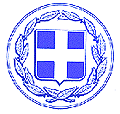 ΕΛΛΗΝΙΚΗ ΔΗΜΟΚΡΑΤΙΑΠΕΡΙΦΕΡΕΙΑ ΚΡΗΤΗΣΠΕΡΙΦΕΡΕΙΑΚΟ ΣΥΜΒΟΥΛΙΟΑυτοτελές Τμήμα Συλλογικών ΟργάνωνΕΛΛΗΝΙΚΗ ΔΗΜΟΚΡΑΤΙΑΠΕΡΙΦΕΡΕΙΑ ΚΡΗΤΗΣΠΕΡΙΦΕΡΕΙΑΚΟ ΣΥΜΒΟΥΛΙΟΑυτοτελές Τμήμα Συλλογικών ΟργάνωνΕΛΛΗΝΙΚΗ ΔΗΜΟΚΡΑΤΙΑΠΕΡΙΦΕΡΕΙΑ ΚΡΗΤΗΣΠΕΡΙΦΕΡΕΙΑΚΟ ΣΥΜΒΟΥΛΙΟΑυτοτελές Τμήμα Συλλογικών ΟργάνωνΗράκλειο, 25 Ιουλίου 2023Ταχ. Δ/νσηΤαχ. Κώδικας ΠληροφορίεςΤηλέφωναe-mail            :Πλατεία Ελευθερίας:712 01:Γιατρομανωλάκη Ευαγγελία Βαρδιάμπαση Νίκη:2813 400235 - 233:tyso@crete.gov.gr